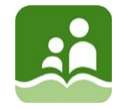 The Board of Education ofSchool District No.5 (Southeast Kootenay)MINUTES - ADVOCACY/EDUCATION COMMITTEE MEETINGMay 30, 2016   9:00 a.m.Board OfficeCommittee Members				Co-Chair Blumhagen		In Attendance:					Trustee Bellina 						Trustee Whalen						Trustee AylingRegrets:					Board/District Staff in 				Trustee McPheeAttendance:					Trustee Johns						Trustee Brown						Trustee Helgesen (late)						Chairperson Lento 						Lynn Hauptman, Superintendent						Jason Tichauer, Director, Student Learning						Diane Casault, Director, Student Learning						Gail Rousseau, Executive Assistant (Recorder)COMMENCEMENT OF MEETINGCall to Order	The Advocacy/Education Committee meeting of May 30, 2016 was called to 	order at 9:09 a.m. by Co-Chair Blumhagen.  	This meeting is being held on the traditional lands of the Ktunaxa People. Approval of Agenda	ADV-16-07	Addition:  4.8 Field Trip Application – MBSS Italy and Greece		The Agenda of the Advocacy/Education Committee meeting of May 30, 2016 is 	approved as amended.  	1.3	Approval of Minutes	ADV-16-08		The Minutes of the Advocacy/Education Committee meeting of April 25,				2016 are approved as circulated.PRESENTATIONSEnvironmental Education Leadership Team Clinic held at Nipika April 23-26Highlights provided by Jennifer Roberts, Leigh Cormier, Kate Ruoss and Carissa Hart as follows:CBT and Vancouver Foundation provided funding for this Clinic comprised of 6 school districtsGoal to embed all information learned into new curriculumSpent a lot of time talking about building life-long learners as critical thinkersimplements First People Principles of Learning and Aboriginal perspectives; fits nicely in social and science curriculumsprovided rough action plan - take these ideas back to school teams for feedbackchallenges to overcome i.e., buy-in from teachers, time, funding, momentum implementationinquiry question - How do we deepen our students’ educational experience with relevant place-based learning? How can all members in our district maintain integrity in their relationship with the natural world?Next steps – shared with Principals/Vice-Principals, Trustees and other stakeholders; will hold a 6 week conference call with all districts; meeting June 9 with core environmental group at the Aboriginal Gathering Place at COTRParticipants have made an ongoing commitment to continue to work with CBEEN and other districts; will be seeking a grant again to continue this work	Grade 10 Nicaragua PresentationDaralyn Theilen and her grade 10 students from Jaffray Elementary Junior Secondary presented on their recent field trip to Nicaragua.  Highlights included:Fundraised for 2 years in advanceStudents’ chose where they wanted to goThey wanted to build in humanitarian/environmental opportunities into the trip as well as a history componentdemonstrated lots of learning going on outside the classroom, helping community and acts of service, empathyITEMS FORWARDED FROM PREVIOUS MEETINGSchool Meal Program Diane Casault updated Trustees on the numerous groups who kindly donate money to the district to help support our school meals programs.  In addition to Community Links funding ($16,000), donors were very generous this year donating $14,000 for our 17 schools.  A summary of donors/donations will be sent to Trustees.  CORRESPONDENCE AND/OR NEW ITEMSDSAC Report	Trustee Bellina reported that there will be a face-to-face meeting for all DSAC 	students on Tuesday, May 31, 2016 in Cranbrook.  A report will follow.DPAC Report		Trustee Ayling reported:  Marian Haythorn presented the Parents as Career Councilors workshop in both Sparwood Secondary School and Mt. Baker Secondary Schoolparent information night to be held on the new curriculum Wednesday, June 15 from 7-8 pm at the Board Officeinformation given to PACs regarding gaming fund guidelinesStudent Services	N/AStrategic Planning	N/AChildcare/Strongstart Occupancy When Calculating Capacity NumbersRecommendation A – M/S that the Board of Education write a letter to the Minister of Education, Ministry of Children and Family Development, Office of the Early Years and Maureen Dockendorff, Superintendent of Literacy and Numeracy to include actual usage numbers when calculating capacities in our schools.  Copies should be sent to our regular stakeholders as well as the Vancouver School Board.KES – Board Support in Acquiring a Formal PAC	Recommendation B – M/S that the Board of Education support the 	application for Kootenay Educational Services to form an official Parent 	Advisory Committee. “Open the Doors Campaign”	Recommendation C – that the Board of Education write a letter of support to 	the Federation of Post-Secondary Educators of BC for their “Open the Doors 	Campaign”.  Copies to be sent to all regular stakeholders, the Minister of 	Education and the Minister of Post-Secondary Education.  	4.8  	Field Trip to Italy Greece Spring 2017 MBSS		Recommendation D – that the Board of Education tentatively approve, 			in principle, MBSS’s Field Trip Application to Italy/Greece in the Spring of 			2017 . BCSTA  LETTERSBudget		5.1.1	SD50		Receive and file.		5.1.2	SD57				Receive and file.		5.1.3	SD20		Receive and file.Letter from Minister Bernier re 2016/2017 Funding Allocations		Receive and file.ADJOURNMENT	The Advocacy/Education Committee meeting of May 30, 2016 was adjourned at 10:32	a.m.